О внесении изменений в постановление администрации Эльбарусовского сельского поселения Мариинско-Посадского района Чувашской Республики от 25.12.2018 г. № 96 «Об утверждении административного регламента по предоставлению муниципальной услуги  "Заключение договора аренды земельного участка в границах застроенной территории, в отношении которой принято решение о развитии, который находится в муниципальной собственности, на который не разграничена и который не предоставлен в пользование и (или) во владение  гражданам и юридическим лицам"на территории  Эльбарусовского сельского поселения Мариинско-Посадского района Чувашской Республики»Руководствуясь Федеральным законом от 06.10.2003 №  131 «Об общих принципах организации местного самоуправления в Российской Федерации», Постановлением Правительства Российской Федерации от 11.11.2005 года №  679 «О порядке разработки и утверждения административных регламентов исполнения государственных функций и административных регламентов предоставления государственных услуг»,  на основании Устава Эльбарусовского  сельского поселения Мариинско-Посадского района Чувашской Республики      п о с т а н о в л я е т:1. Внести в раздел 5 административного регламента по предоставлению муниципальной услуги «Заключение договора аренды земельного участка в границах застроенной территории, в отношении которой принято решение о развитии, который находится в муниципальной собственности, на который не разграничена и который не предоставлен в пользование и (или) во владение  гражданам и юридическим лицам"на территории  Эльбарусовского сельского поселения Мариинско-Посадского района Чувашской Республики» от 25.12.2018 г. № 96 следующие изменения:	- пункт 5.1 дополнить подпунктами 7,8,9 следующего содержания:7) отказ администрации, предоставляющего муниципальные услуги, должностного лица органа, предоставляющего муниципальные услуги, муниципальных служащих администрации поселения, многофункционального центра, работника многофункционального центра в исправлении допущенных ими опечаток и ошибок в выданных в результате предоставления муниципальной услуги документах либо нарушение установленного срока таких исправлений;8) нарушение срока или порядка выдачи документов по результатам предоставления муниципальной услуги;9) приостановление предоставления муниципальной услуги, если основания приостановления не предусмотрены федеральными законами и принятыми в соответствии с ними иными нормативными правовыми актами Российской Федерации, законами и иными нормативными правовыми актами субъектов Российской Федерации, муниципальными правовыми актами.пункт 5.7 дополнить абзацем следующего содержания :«В случае установления в ходе или по результатам рассмотрения жалобы признаков состава административного правонарушения или преступления должностное лицо, работник, наделенные полномочиями по рассмотрению жалоб, незамедлительно направляют имеющиеся материалы в органы прокуратуры.».2. Настоящее постановление вступает в силу после его официального опубликования. Глава Эльбарусовского  сельского поселения               				В.Н.АндреевЧĂВАШ РЕСПУБЛИКИСĚнт ĚрвĂрри РАЙОНĚ 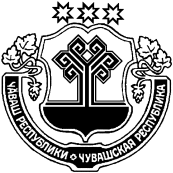 ЧУВАШСКАЯ РЕСПУБЛИКА МАРИИНСКО-ПОСАДСКИЙ РАЙОН  ХУРАКАССИ  ПОСЕЛЕНИЙĚН ЯЛ ХУТЛĂХĚ ЙЫШĂНУ« 05  » утӑ 2019 ҫ № 54Хуракасси ялěАДМИНИСТРАЦИЯЭЛЬБАРУСОВСКОГО  СЕЛЬСКОГОПОСЕЛЕНИЯ ПОСТАНОВЛЕНИЕ« 05  » июля  2019  г № 54деревня Эльбарусово